13ª Reunión de la Conferencia de las Partes Contratantes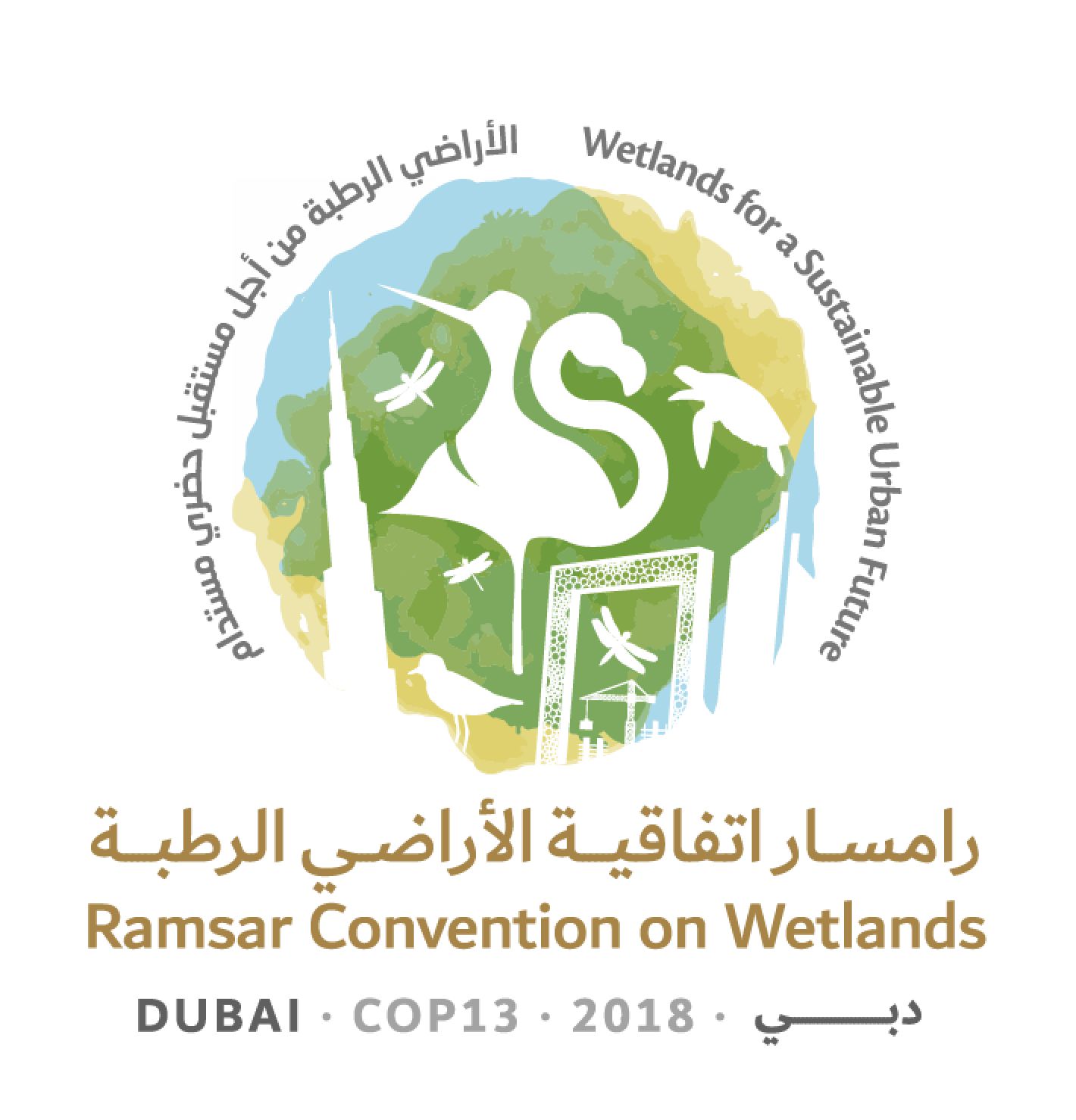 en la Convención de Ramsar sobre los Humedales “Humedales para un futuro urbano sostenible”Dubái, Emiratos Árabes Unidos,21 a 29 de octubre de 2018Informe de la Secretaría sobre las consecuencias administrativas y financieras de los proyectos de resolución1.	El cuadro 1 a continuación identifica las consecuencias administrativas y financieras proyectadas de los asuntos sustantivos del orden del día para la COP13, compilados por la Secretaría con arreglo al artículo 14 del reglamento. Cuadro 1: Consecuencias administrativas y financieras de los proyectos de resolución2.	Se espera que en la COP13 la Conferencia de las Partes Contratantes identifique las necesidades de fondos no financiados con cargo al presupuesto básico para el próximo trienio y las enumere por orden de prioridad. Para ayudar a las Partes en esta labor, la Secretaría ha examinado las prioridades de fondos no financiados con cargo al presupuesto básico identificadas por las Partes en la COP12 (véase la Resolución XII.1, Anexo 3), el plan de trabajo para el trienio actual y los proyectos de resolución que examinará la COP13, y sugiere las prioridades de fondos no financiados con cargo al presupuesto básico que figuran en el cuadro 2 para su consideración.Cuadro 2: Lista sugerida de prioridades de fondos no financiados con cargo al presupuesto básico Ramsar COP13 Doc.17DocumentoProyecto de resoluciónActividades/tareas requeridasDías-funcionarioFondos no financiados con cargo al presupuesto básico (en francos suizos)18.1Proyecto de resolución sobre la mejora de la eficaciade la ConvenciónNo hay actividades/tareas importantes que sea necesario realizar.0018.2Proyecto de resolución sobre la mejora de la eficacia de las estructuras y de los procesos de lade la ConvenciónApoyo para viajes y dos sesiones del Grupo de Trabajo de Composición Abierta. Apoyo para reuniones de la Mesa de la Conferencia. Apoyo para reuniones del Comité de Finanzas y de la Interfaz Ciencia-Política.01.660.00018.3Proyecto de resolución sobre las responsabilidades, funciones y composición del Comité Permanente y clasificación de los países por regiones en el marco de la ConvenciónNo hay actividades/tareas importantes que sea necesario realizar.0018.4Proyecto de resolución sobre la estrategia lingüística de la ConvenciónProductos del GECT en español, francés e inglés. Traducción de documentos y textos clave. Interpretación.40530.00018.5Proyecto de resolución sobre asuntos financieros y presupuestariosNo hay actividades/tareas importantes que sea necesario realizar.0018.6Proyecto de resolución sobre el examen del cuarto Plan Estratégico de la Convención de RamsarConsultor para apoyar al grupo de trabajo. Reuniones  presenciales del grupo de trabajo.045.00018.7Proyecto de resolución sobre la mejora de la aplicación y visibilidad de la Convención y de las sinergias con otros acuerdos multilaterales sobre el medio ambiente e instituciones internacionalesFinalización de los inventarios de humedales y la extensión de los humedales para informar sobre el indicador 6.6.1. Invitar a oradores externos para que apoyen a las Partes Contratantes.0165.00018.8Proyecto de resolución sobre las iniciativas regionales de Ramsar para 2019-2021 y su marco operativoAnálisis de informes anuales y elaboración de una evaluación resumida. Participar en la gobernanza de las IRR.0018.9Proyecto de resolución sobre el Día Mundial de los HumedalesNo hay actividades/tareas importantes que sea necesario realizar.0018.10Proyecto de resolución sobre el estado de los sitios incluidos en la Lista de Humedales de Importancia InternacionalIngresar nuevos sitios Ramsar y concluir actualizaciones. Abordar expedientes del Artículo 3.2. 100018.11Proyecto de resolución sobre las Misiones Ramsar de AsesoramientoConseguir fondos no financiados con cargo al presupuesto básico para las MRA.0225.00018.12Proyecto de resolución sobre la aplicación futura de los aspectos científicos y técnicos de la Convención para 2019-202Brindar apoyo en la elaboración y distribución de productos del GECT (se asume un número similar de productos que en el trienio actual e incluye una futura Perspectiva Mundial sobre los Humedales).300.00018.13Proyecto de resolución sobre orientaciones para identificar Humedales de Importancia Internacional (sitios Ramsar) para la regulación del cambio climático mundial como argumento adicional a los criterios existentes de RamsarNo hay actividades/tareas importantes que sea necesario realizar.0018.14Proyecto de resolución sobre la restauración de turberas degradadas para mitigar el cambio climático y adaptarse a este y mejorar la biodiversidadElaboración de un Informe Técnico de Ramsar y de una Nota Informativa. Seguimiento a la Resolución VIII.17.045.00018.15Proyecto de resolución sobre la promoción de la conservación, restauración y gestión sostenible de los ecosistemas costeros de carbono azulEstudio documental sobre los sistemas costeros de carbono azul.0165.000 (Costo incluido en el Doc.18.7, arriba)18.16Proyecto de resolución sobre los valores culturales, los pueblos indígenas y las comunidades locales y la mitigación del cambio climático y adaptación a este en los humedalesConseguir estudios de caso. Examinar y modificar los Lineamientos para los Inventarios Culturales Rápidos para humedales. Examinar y actualizar las orientaciones de Ramsar sobre la cultura y los humedales. Apoyar la aplicación de la resolución.40018.17Proyecto de resolución sobre urbanización, cambio climático y humedales sosteniblesElaboración de Informes Técnicos de Ramsar para el diseño y construcción de sitios urbanos y periurbanos. Elaboración de una Nota Informativa.039.00018.18Proyecto de resolución sobre la evaluación rápida de los servicios de los ecosistemas de humedalesOrganizar y alojar seminarios a través de Internet.18018.19Proyecto de resolución sobre la importancia de los humedales para la paz y la seguridadNo hay actividades/tareas importantes que sea necesario realizar.0018.20Proyecto de resolución sobre los humedales y el géneroElaboración de una ficha informativa para apoyar a las Partes Contratantes en la incorporación de la perspectiva de género en el Plan Estratégico. Capacitación para todo el personal de la Secretaría sobre la igualdad de género. Elaboración de un informe sobre los medios por los cuales la Convención puede generar objetivos relacionados con el género que sean coherentes con la “Estrategia para todo el sistema sobre la paridad de género” del Secretario General de las Naciones Unidas. Apoyo a las Partes en el fortalecimiento de los sistemas nacionales de estadística para mejorar la presentación de informes con información desglosada por sexos y análisis por géneros.036.00018.21Proyecto de resolución sobre la agricultura en los humedalesRecopilación de estudios de caso y mejores prácticas (consultor). Ofrecer una descripción general de la degradación de los humedales desde 1970. Prestar asesoramiento sobre la retirada de subvenciones.020.00018.22Proyecto de resolución sobre el fomento de la conservación y el uso racional de los humedales intermareales y hábitats ecológicamente relacionadosNo hay actividades/tareas importantes que sea necesario realizar.0018.23Proyecto de resolución sobre la conservación y el manejo de pequeños humedalesPromover la importancia de los pequeños humedales ante los Acuerdos Multilaterales sobre el Medio Ambiente y el Foro Político de Alto Nivel.6018.24Proyecto de resolución sobre los humedales en Asia occidentalNo hay actividades/tareas importantes que sea necesario realizar.0018.25Proyecto de resolución sobre los humedales en las regiones polares y subpolaresConcienciar sobre los humedales polares. Desarrollar sinergias con otros AMMA y organizaciones intergubernamentales.0018.26Proyecto de resolución sobre el fortalecimiento de la conservación de las zonas de reproducción, alimentación y crecimiento de las tortugas marinas y la designación como sitios Ramsar de los lugares importantesColaborar con la Convención Interamericana para la Protección y la Conservación de las Tortugas Marinas (CIT) y el MdE sobre la Conservación y Ordenación de las Tortugas Marinas y sus Hábitats del Océano Índico y Asia Sudoriental (IOSEA) para fomentar la conservación de las tortugas marinas en los sitios Ramsar. Ayudar a las Partes a incluir la conservación de las tortugas marinas en los planes de manejo de los sitios.60ActividadCantidad requerida en tres años (en francos suizos)  Día Mundial de los Humedales250.000Inventarios completos de los humedales para informar sobre el indicador 6.6.1165.000Misiones Ramsar de Asesoramiento225.000Patrocinio de la asistencia a la COP14 y las reuniones previas a la COP14 para los delegados candidatos700.000Apoyo a iniciativas regionales150.000Programa de CECoP de Ramsar200.000